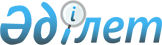 Об утверждении критериев оценки степени риска и проверочных листов за соблюдением правил воинского учета военнообязанных и призывников организациями, военнообязанными и призывникамиСовместный приказ Министра обороны Республики Казахстан от 6 августа 2019 года № 602 и Министра национальной экономики Республики Казахстан от 12 августа 2019 года № 72. Зарегистрирован в Министерстве юстиции Республики Казахстан 20 августа 2019 года № 19262.
      В соответствии с пунктом 3 статьи 141, пунктом 1 статьи 143 Предпринимательского кодекса Республики Казахстан, ПРИКАЗЫВАЕМ:
      Сноска. Преамбула - в редакции cовместного приказа Министра обороны РК от 24.02.2023 № 154 и Министра национальной экономики РК от 27.02.2023 № 27 (вводится в действие по истечении десяти календарных дней после дня его первого официального опубликования).


      1. Утвердить:
      1) исключен совместным приказом Министра обороны РК от 24.02.2023 № 154 и Министра национальной экономики РК от 27.02.2023 № 27 (вводится в действие по истечении десяти календарных дней после дня его первого официального опубликования);


      2) проверочный лист за соблюдением правил воинского учета военнообязанных и призывников организациями, военнообязанными и призывниками, согласно приложению 2 к настоящему совместному приказу.
      Сноска. Пункт 1 с изменением, внесенным совместным приказом Министра обороны РК от 24.02.2023 № 154 и Министра национальной экономики РК от 27.02.2023 № 27 (вводится в действие по истечении десяти календарных дней после дня его первого официального опубликования).


      2. Департаменту организационно-мобилизационной работы Генерального штаба Вооруженных Сил Республики Казахстан в установленном законодательством Республики Казахстан порядке обеспечить:
      1) государственную регистрацию настоящего совместного приказа в Министерстве юстиции Республики Казахстан;
      2) направление копии настоящего совместного приказа Республиканское государственное предприятие на праве хозяйственного ведения "Институт законодательства и правовой информации Республики Казахстан" Министерства юстиции Республики Казахстан для официального опубликования и включения в Эталонный контрольный банк нормативных правовых актов Республики Казахстан на казахском и русском языках в течение десяти календарных дней со дня государственной регистрации;
      3) размещение настоящего совместного приказа на интернет-ресурсе Министерства обороны Республики Казахстан после его официального опубликования;
      4) в течение десяти рабочих дней после государственной регистрации настоящего совместного приказа в Министерстве юстиции Республики Казахстан представление в Юридический департамент Министерства обороны Республики Казахстан сведений об исполнении мероприятий, предусмотренных подпунктами 1), 2), и 3) настоящего пункта.
      3. Контроль за исполнением настоящего совместного приказа возложить на первого заместителя Министра обороны – начальника Генерального штаба Вооруженных Сил Республики Казахстан.
      4. Настоящий совместный приказ вводится в действие по истечении двадцати пяти календарных дней после дня его первого официального опубликования.
      "СОГЛАСОВАН"Комитет по правовойстатистике испециальным учетамГенеральной прокуратурыРеспублики Казахстан"___" ____________ 2019 года Критерии оценки степени риска за соблюдением правил воинского учета военнообязанных и призывников организациями, военнообязанными и призывниками
      Сноска. Приложение 1 исключено совместным приказом Министра обороны РК от 24.02.2023 № 154 и Министра национальной экономики РК от 27.02.2023 № 27 (вводится в действие по истечении десяти календарных дней после дня его первого официального опубликования). Проверочный лист за соблюдением правил воинского учета военнообязанных и призывников организациями, военнообязанными и призывниками в отношении юридических лиц
      Сноска. Приложение 2 - в редакции cовместного приказа Министра обороны РК от 24.02.2023 № 154 и Министра национальной экономики РК от 27.02.2023 № 27 (вводится в действие по истечении десяти календарных дней после дня его первого официального опубликования).
      Государственный орган, назначивший проверку ___________________________________________________________________________________________Акт о назначении проверки ____________________________________________________________________________________________________ (№, дата)Наименование субъекта контроля _______________________________________________________________________________________________________БИН юридического лица ____________________________________________Адрес местонахождения ______________________________________________________________________________________________________________
      Должностное (ые) лицо (а) _________________________ ___________________(должность) (подпись)____________________________________________________________________(фамилия, имя, отчество (при наличии))Руководитель субъекта контроля ________________________ _______________(должность) (подпись)____________________________________________________________________(фамилия, имя, отчество (при наличии)
					© 2012. РГП на ПХВ «Институт законодательства и правовой информации Республики Казахстан» Министерства юстиции Республики Казахстан
				
      Министр обороны Республики Казахстангенерал – майор 

___________________ Н. Ермекбаев

      Министрнациональной экономикиРеспублики Казахстан 

__________________ Р. Даленов
Приложение 1
к совместному приказу
Министра обороны
Республики Казахстан
от 6 августа 2019 года № 602
и Министра национальной экономики
Республики Казахстан
от 12 августа 2019 года № 72Приложение 2
к совместному приказу
Министра обороны
Республики Казахстан
от 6 августа 2019 года № 602
и Министра национальной экономики
Республики Казахстан
от 12 августа 2019 года № 72
№п/п
Перечень требований
Соответствует требованиям
Не соответствует требованиям
1.
Представление до 1 сентября списка граждан 15-16-ти летнего возраста.
2.
Представление до 1 декабря списка граждан, подлежащих приписке к призывным участкам и постановке на воинский учет в следующем году.
3.
Представление до 15 января сведений о численности работников (студентов), в том числе забронированных в период мобилизации, военного положения и в военное время.
4.
Наличие приказа первого руководителя о назначении ответственного должностного лица, за ведение воинского учета военнообязанных и призывников, а также бронирование военнообязанных на период мобилизации, военного положения и в военное время.
5.
Наличие картотеки личных карточек персонала согласно установленной форме.
6.
Наличие списка юношей, подлежащих подготовке к срочной воинской службе, согласно установленной форме.
7.
Наличие расписок при приеме военных билетов на сверку.
8.
Наличие книги учета военнообязанных и призывников, вызываемых в местный орган военного управления.
9.
Наличие журнала проверок состояния воинского учета и бронирования военнообязанных, согласно установленной форме.
10.
Наличие удостоверений об отсрочке от призыва в период мобилизации, военного положения и в военное время.
11.
Наличие списков военнообязанных, подлежащих бронированию.
12.
Наличие плана мероприятий по вручению удостоверений об отсрочки от призыва в период мобилизации, военного положения и в военное время.
13.
Наличие бланков ведомостей на выдачу удостоверений об отсрочки от призыва в период мобилизации, военного положения и в военное время.
14.
Наличие книги учета и хранения бланков строгой отчетности.
15.
Соответствие учета (количества, номеров) бланков строгой отчетности у субъекта контроля к учету (количества, номеров) бланков строгой отчетности в местном органе военного управления.
16.
Наличие списка призывников, состоящих на воинском учете у акимов поселков, сел, сельских округов.
17.
Наличие карточек первичного учета военнообязанных у акимов поселков, сел, сельских округов.